招 标 文 件招标文件编号：MX-XZBWB2023006招标项目名称：明兴公司成品货物公路运输业务招标单位：广州白云山明兴制药有限公司招标日期：2023年3月10日至2023年3月31日目    录第一章  招标邀请函第二章  招标内容及要求第三章  投标须知附件一: 《明兴公司成品货物公路运输投标报名表》附件二: 《法人代表授权书》附件三: 《明兴公司成品货物公路运输投标报价表》第一章 招标邀请函根据公司的发展要求，为提高物流服务质量，更好更快地完成我司成品货物公路运输任务，实现共赢，我司决定对成品货物公路运输业务进行公开招标，竭诚欢迎符合要求的物流运输企业前来投标。一、招标宗旨在合理的价格下，确保物流公司能向我司提供优质、安全、可靠的服务。二、招标项目：广州白云山明兴制药有限公司成品货物公路运输业务，承运货物为成品运输（包括药品、医疗器械产品及促销品等）约220万件。三、招标服务周期：本标期从2023年5月1日起至2025年4月30日止。四、投标单位资格要求：■具有法定运输资质证照（《营业执照》、《道路运输经营许可证》），且经营范围应满足招标项目要求。■注册资金应在 100万元以上（含本数），且资信良好。 ■具有一定的自有车辆，具有大量长期合作的可控社会合作车辆。 ■具备抗运输风险能力和运输质量保障能力，能承担运输过程中造成的损失，并负责保险与赔偿。■且具有三年以上药品物流运输经验。■具备货物运输在途网上查询系统管理能力。■具有良好的运输服务品质与服务配合态度，近三年与广药集团内企业运输合作中不存在经济纠纷或服务质量负面评价。■本次招标不接受多家物流供应商联合投标。五、获取招标文件1、标书挂网时间：2023年3月10日至2023年3月31日。详见网址： http://www.gzmx.com.cn/  广州白云山明兴制药有限公司网站。2、本公司将在2023年3月22日前采用电子邮件形式，将本公司此次招标的《报价表》、《运输协议样板》发送给符合要求的物流公司。六、递交投标文件1.递交方式电子版资料（原件扫描件）请发mxzhaobiao@163.com邮箱。纸质版资料（盖章密封）交行政保卫部李小姐收。2.递交时间(1)资质资料及《报名表》递交截止时间：2023年3月20日17:00时前；(2)《报价表》递交截止时间：2023年3月31日17:00时前；(3)递交截止时间以招标收件人签收时间为准。3. 联系方式地址: 广州市海珠区工业大道北48号  广州白云山明兴制药有限公司  行政保卫部  邮编：510250联系电话： 020-84365551联系人：张先生、李小姐七、投标保证金： 1.投标保证金2万元。（现在合作标期内老客户和五华发货运输区免交）2.交纳截止时间为2023年3月31日17:00时前（以到达本公司账户时间为准）。请汇至：广州白云山明兴制药有限公司，开户行：工商银行同福中路支行，账号:3602001109004652462。3.投标保证金在开标结果公布后一周内退回不中标单位。4.投标单位若不交纳保证金，作废标处理。八、开标时间和地点：1. 开标时间：2023年4月25日前。2.开标地点：广州市工业大道北48号  广州白云山明兴制药有限公司。九、招标人不承担投标人准备投标文件和递交投标文件以及参加本次投标活动所发生的任何成本或费用。第二章 招标内容及要求一、项目基本情况   将本公司生产的药品、医疗器械产品以及宣传品等货物发往全国销售客户仓库“门到门”的运输服务，以及将客户拒收、退货等从客户处发往我司仓库的运输服务，年运输量约220万件  二、运输线路及年运输量分为三个发货运输区，每个运输区选择一家（或二家）物流公司。1.本部、白云新厂发货(华南西部)运输区，年运输量约35万件；2.阳春、五华、白云新厂发货(华东北部)运输区，年运输量约20万件；3.广东液体纳克运输区，年运输量约165万件。注：“年运输量”仅供参考,不作为具体运输的承诺。三、各发货点地址本部发货点：广州市海珠区工业大道北48号白云新厂发货点：广州市白云区钟落潭镇五龙岗阳春发货点：阳春市站港路民营工业区五华发货点：梅州市五华县水寨镇水潭路3号南村纳克发货点（液体纳克）：广州市番禺区市新路549号第三章 投标须知一、标的特点1.本次标的特点：以零担发运为主，整车发运为辅。要求“门到门”送货服务。2.招标运输区域及业务量：具体参考附件三《明兴公司成品货物公路运输报价表》。3. 本次招标服务周期:本标期从2023年5月1日至2025年4月30日。二、报价须知1. 投标单位应全部按照《明兴公司成品货物公路运输报价表》的内容及格式要求进行报价，不可增减报价内容或改变报价格式，否则，视作无效报价。2.发货运输区对应省区和城市应全部报价，对无法配送的省区或城市，应在报价栏标注“无法配送”，不可留空。 3. 报价方式：药品及促销品以重量进行报价，即元/公斤；广东液体纳克以件进行报价，即元/件。4.报价请保留至小数点后两位。5.报价均应为包含提货装车搬运费、运输费、到货卸车搬运费、厢车送货、货物保险费及开具增值税专用发票等全部费用的含税单价。（若阳春和五华发货点提供了提货装车服务，则装车搬运费按0.4元/件从运费中扣回。）6. 报价表中的“货量”及“容积比”仅供参考,不作为具体运输的承诺。7.投标单位可以选择对一个或多个运输区进行报价，但不接受多家物流供应商联合投标。8.到货时间从我司下单日（包含下单当天）开始计算。即下单当天就计运输时间为1天。9.报价为标期内报价，原则上不得变更。若遇不可抗力需改变报价，应至少提前十日以正式文件报我司，经我司审批同意方可执行。三、投标文件须知（一）所有投标文件均应生成正本、副本两个版本的纸质资料和原件电子扫描件二种版本，如有不同，以纸质版的正本资料为准。（二）投标文件的构成： 1.《明兴公司成品货物公路运输投标报名表》（必须提供）2.投标单位相关资料：《营业执照》、《道路运输经营许可证》、开户银行及账号、法定代表人身份证复印件、法人代表授权书。（必须提供）3.《明兴公司成品货物公路运输投标报价表》（必须提供） 4.近三年与广药集团企业有合作的，须提供有合作单位储运部门盖章的运输服务用户满意度书面意见。（必须提供，现在合作单位可免提供）5.投标企业实力的其他证明资料（例如完税凭证、获奖证书、配送质量保障能力的审计报告等）。（投标单位自愿提供）（三）投标文件的签署和密封1.所有投标文件均要求盖有投标单位公章及有指定代表人签字。投标文件统一用A4纸，全套投标文件应无涂改和行间插字。2.投标文件应密封，封套应保证其密封性并加盖投标单位骑缝公章。3.投标单位对所提供投标文件的真实性、可信性、可靠性负责，如发现弄虚作假，我司有权将该投标单位作废标处理，并罚没该投标单位的投标保证金。（四）招标文件的修改1.招标文件的修改：在提交投标文件截止时间前，招标单位可对招标文件进行必要的澄清或修改。2.招标文件的澄清、修改、补充等内容均以书面形式通知的内容为准，并加盖公章，时间以最后发出的文件为准。（五）投标文件的澄清1.招标单位可以要求投标单位澄清其投标文件，解释投标文件中表述不确切或容易引起歧义的内容，但不允许更改投标报价或投标的实质性内容。2.投标单位应充分理解招标文件所有要求及内容。投标书应对招标文件的要求和条件作出响应，空白或不符合题意均作为未响应或达不到要求。3.投标单位编制和递交投标文件的全部费用由投标单位自行承担。无论中标与否，投标文件一律不予退还。四、开标开标会议由我司风控办组织，由行政保卫部主持，对投标文件进行检查，确定是否密封完整，文件签署是否正确。五、评标内容的保密1.投标单位应承担为招标单位本次招标资料的保密义务，不得向第三方泄露、公开或不正当使用，否则应承担因此而造成的损失及法律责任。2.中标前，招标单位不得向投标单位泄露任何审查、澄清、评价和比较投标的有关资料及信息。投标单位不得向其他投标单位透露任何有关投标和谈判的信息。3.在投标文件的审查、澄清、评价、比较以及授予合同的过程中，投标单位对招标单位施加影响的任何行为，都将导致取消投标资格。4.未中标的投标单位应将招标单位本次招标所有资料（纸质版及电子版）销毁。六、评标方法1. 由我司风控办议定招标工作小组进行评标。根据投标文件进行综合评定，确定中标单位。2.采用综合评分法，先进行资格审查，通过资格审查条件的投标单位需有3家或以上方可再进行详细评审。3.若少于3家竞标的，该运输线路进行第二次招标，若仍少于3家则我司风控办决定进行议标处理。七、中标通知及合同签订1.确定中标单位后，我司以《中标通知书》的书面方式通知中标单位。中标单位应在收到中标通知书后的二十四小时之内，以书面形式回复我司。2.合同签订：在中标通知书规定的时限内，由我司和中标企业的法人代表（或法人代表授权人）共同签订运输合同。3.中标单位若中标而又悔标，我司将五年内不予以合作。 4.中标人不得向他人转让中标项目，也不得将中标项目分解后向他人转让。八、试运期中标单位若是我司首次合作单位，则实行二个月的试运期。中标单位在试运期间运输质量、运输时效或服务质量若达不到投标承诺，我司有权单方面取消合同，损失由中标单位自行承担。九、运费结算运输商凭国家税务部门认可的增值税运输发票结算运费，具体细则见“广州白云山明兴制药有限公司成品货物公路运输合同”。十、服务要求我司每月对运输服务质量情况进行回顾，对服务质量低下的运输线路进行调整，直至解除运输合同。 十一、本次招标最终解释权归广州白云山明兴制药有限公司所有。 附件一：明兴公司成品货物公路运输投标报名表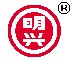 投标报名所需资料：《营业执照》、《道路运输经营许可证》复印件及电子扫描文档。（必须提供）近三年与广药集团企业有合作的，须提供有合作单位货运部门盖章的运输服务用户满意度书面意见。（必须提供，现在合作客户可免提供）其他可证明公司资质及实力的书面材料（例如年度审计报告、完税凭证、获奖证书等）。（投标单位自愿提供）附件二：        法人代表授权书本授权书声明：（投标单位名称）的在下面签字的（法定代表人姓名、职务）代表本公司授权（ 被授权人的姓名、职务） 为本公司的合法代理人， 就明兴公司成品货物公路运输业务项目（招标文件编号：MX-XZBWB-2023006）的投标，以本公司名义处理一切与之有关的事务。本授权书于      年   月   日签字生效，特此声明。法定代表人签字：被授权人签字：企业名称企业地址企业类型法人代表注册资金年营业额123	联系人联系电话电子邮箱地址自有车辆数货物在途查询系统网址可控社会合作车辆数主要合作单位广药集团企业合作单位：广药集团企业合作单位：广药集团企业合作单位：主要合作单位其他合作单位：其他合作单位：其他合作单位：药品运输经验及运作年限目前货运险投保单位意向投标运输区域      （在意向投标区域后打“√”并注明不可承运货物种类，未注明则表示承运所有种类货物。货物种类详见《明兴公司成品货物公路运输业务招标文件》）1、本部、白云新厂发货（华南西部）运输区： 2、阳春、五华、白云新厂发货（华东北部）运输区：3、广东液体纳克运输区：        1、本部、白云新厂发货（华南西部）运输区： 2、阳春、五华、白云新厂发货（华东北部）运输区：3、广东液体纳克运输区：        1、本部、白云新厂发货（华南西部）运输区： 2、阳春、五华、白云新厂发货（华东北部）运输区：3、广东液体纳克运输区：        营运网络（可另附表）（可另附表）（可另附表）其他说明（可略）（自愿提供，可省略）（自愿提供，可省略）（自愿提供，可省略）